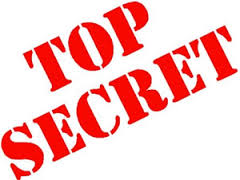      Coming Soon….         Top Secret Spy club                      Kindergarten to Grade 2Our resident spy is recruiting boys & girls for top secret spy training! We can't reveal too much, but come prepared to solve mysteries and learn new spy skills (like making invisible ink and tackling tricky obstacle courses). Meet in the kitchen afterschool. Mondays, 2:40 p.m. - 3:40 p.m.Date: Feb 05 – Mar 12  No class Feb 12thRegister by phone: 604-927-4FUN(4386) Barcode #623820 5 sessions, $28.50